INDICAÇÃO Nº 3336/2014Sugere ao Poder Executivo Municipal a instalação de semáforo no cruzamento da Rua Limeira com a Rua Recife no bairro Cidade Nova.Excelentíssimo Senhor Prefeito Municipal, Nos termos do Art. 108 do Regimento Interno desta Casa de Leis, dirijo-me a Vossa Excelência para sugerir que, por intermédio do Setor competente, promova a instalação de semáforo no cruzamento da Rua Limeira com a Rua Recife no bairro Cidade Nova neste município.            Justificativa:Moradores procuraram este vereador solicitando que intermediasse junto ao governo o pedido de instalação de um semáforo no local indicado. No cruzamento em questão já ocorreram diversos acidentes e para diminuir o risco sugeriram a instalação de um semáforo. Caso não seja possível instalar um semáforo, que sejam tomadas as devidas providencias para tornar o local mais seguro.Plenário “Dr. Tancredo Neves”, em 23 de Outubro de 2014.ALEX ‘BACKER’-Vereador-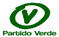 